Załącznik nr 2 do ogłoszenia z dnia 18.11.2019 r.FORMULARZ OFERTOWYNazwa firmy/ Imię nazwisko:Adres:Województwo: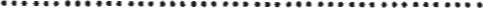 Miejscowość'Kod pocztowy: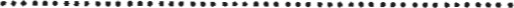 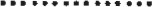 Ulica nr: 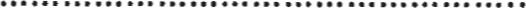 Tel/email:Regon: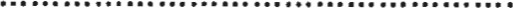 NIP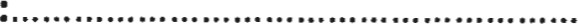 Oświadczam, że oferuje zakup niżej wymienionego pojazdu za cenę:Oświadczam, że zapoznałem/am się ze stanem technicznym oferowanego pojazdu                i me wnoszę do niego żadnych zastrzeżeń.Data i podpis OferentaLpMarka, typ, modelNr rej.Rok produkcjiCena wywoławcza w zł bruttoCena oferowana w zł brutto1Fiat CromaSB 6829820058 000,00 zł